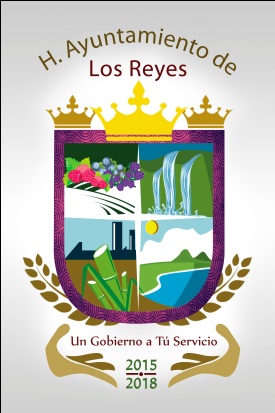 MUNICIPIO DE LOS REYES, MICHOACÁNFORMATO: FRACCIÓN VII (MANUALES)                                ** En el periodo solicitado no se realizaron ningún manual.TipoDenominación del manual Fecha aprobación Vínculo para acceder al documento informeFecha de publicación de informaciónÁrea productora de informaciónResponsable de acceso a la información pública06/04/2016SINDICATURAC.P ALDA BERENICE ABARCA VIDALES Encargada de acceso a la información